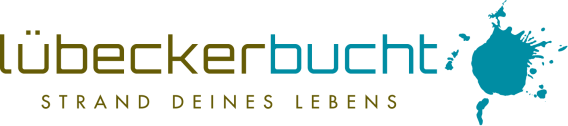 Liebe Partner der Lübecker Bucht,
am heutigen Tag, 17.03.20, 17 Uhr gab es eine Pressekonferenz mit dem Ministerpräsidenten von Schleswig-Holstein, Daniel Günther.Dabei wurden die Ankündigungen von gestern zur Reduzierung des Tourismus' im Land präzisiert und verschärft.

Hier die Kernaussagen:Touristen dürfen sich ab morgen, 18.03.2020, nicht mehr in Schleswig-Holstein aufhalten. Dies betrifft Tages- und Übernachtungsgäste. Laut dem Tourismus-Minister, Herrn Dr. Buchholz, besteht die Möglichkeit der ordnungsrechtlichen Durchsetzung.Sämtliche touristischen Übernachtungsbetriebe, wie Hotels, Pensionen oder Ferienwohnungen, Wohnmobil- und Campingplätze bis hin zu Yachthäfen werden geschlossen. Ausnahmen sind nur für Geschäftsreisen und nicht-touristsiche, private Anlässe möglich. Die Abreise von Gästen, die sich bereits in Schleswig-Holstein befinden, hat bis zum 19.03.2020 zu erfolgen.Das Land hat ein 500 Millionen Euro-Nothilfeprogramm zusätzlich zu den Maßnahmen des Bundes beschlossen. Ziel ist die "in Not gekommenen zu unterstützen". Hierzu sollen morgen, 18.03.2020, nähere Informationen mitgeteilt werden.Gastronomiebetriebe und Einzelhandelsgeschäfte sind ab morgen, 18.03.2020, zu schließen. Restaurants ist es erlaubt Essen, außer Haus anzubieten oder zu liefern.Die Versorgung wird aufrecht erhalten (z. B. Supermärkte, Apotheken und Tankstellen). Hierzu dürfen die Landräte das Ladenschlussgesetz aufweichen, so dass eine Öffnung auch an Sonntagen möglich ist. Die Bäderregelung ist ausgesetzt.Der Erlass gilt bis zum 19.04.2020.Weitere Informationen finden Sie hier: www.ndr.de/nachrichten/schleswig-holstein/Coronavirus-Viele-Geschaefte-dicht-Tourismus-gestoppt,corona882.html

Die im Anschluss an die Pressekonferenz veröffentlichte Landesverordnung der Landesregierung mit neuen Regeln für Tourismus und Einzelhandel in Schleswig-Holstein finden Sie hier: www.luebecker-bucht-partner.de/files/download/SH-Landesverordnung-zur-Bekaempfung-des-Corona-Virus-20200317.pdf

Zu den Stornierungsregelungen für Urlaubsgäste hat der Tourismusverband Schleswig-Holstein folgendes Rundschreiben herausgegeben (gekürzte Fassung): www.luebecker-bucht-partner.de/tvsh-rundschreiben-5-zum-coronavirus.html

Wir halten Sie auch weiterhin auf dem Laufenden. Insbesondere zum Prozess rund um die Stornierung erhalten Sie morgen, 18.03.2020, eine gesonderte Mitteilung von uns.Herzliche Grüße, Ihr André RosinskiVorstand der Tourismus-Agentur Lübecker BuchtTel. +49 04503 / 7794-111 | Fax +49 04503 / 7794-200
arosinski@luebecker-bucht-ostsee.de
www.luebecker-bucht-partner.de

Tourismus-Agentur Lübecker Bucht
D - 23683 Scharbeutz | Strandallee 134

Die Tourismus-Agentur Lübecker Bucht ist eine Anstalt öffentlichen Rechts der Stadt Neustadt in Holstein und der Gemeinden Scharbeutz und Sierksdorf.

Vorstand: André Rosinski | Steuer-Nr. 22/299/03043 | USt-IDNr. DE289111337